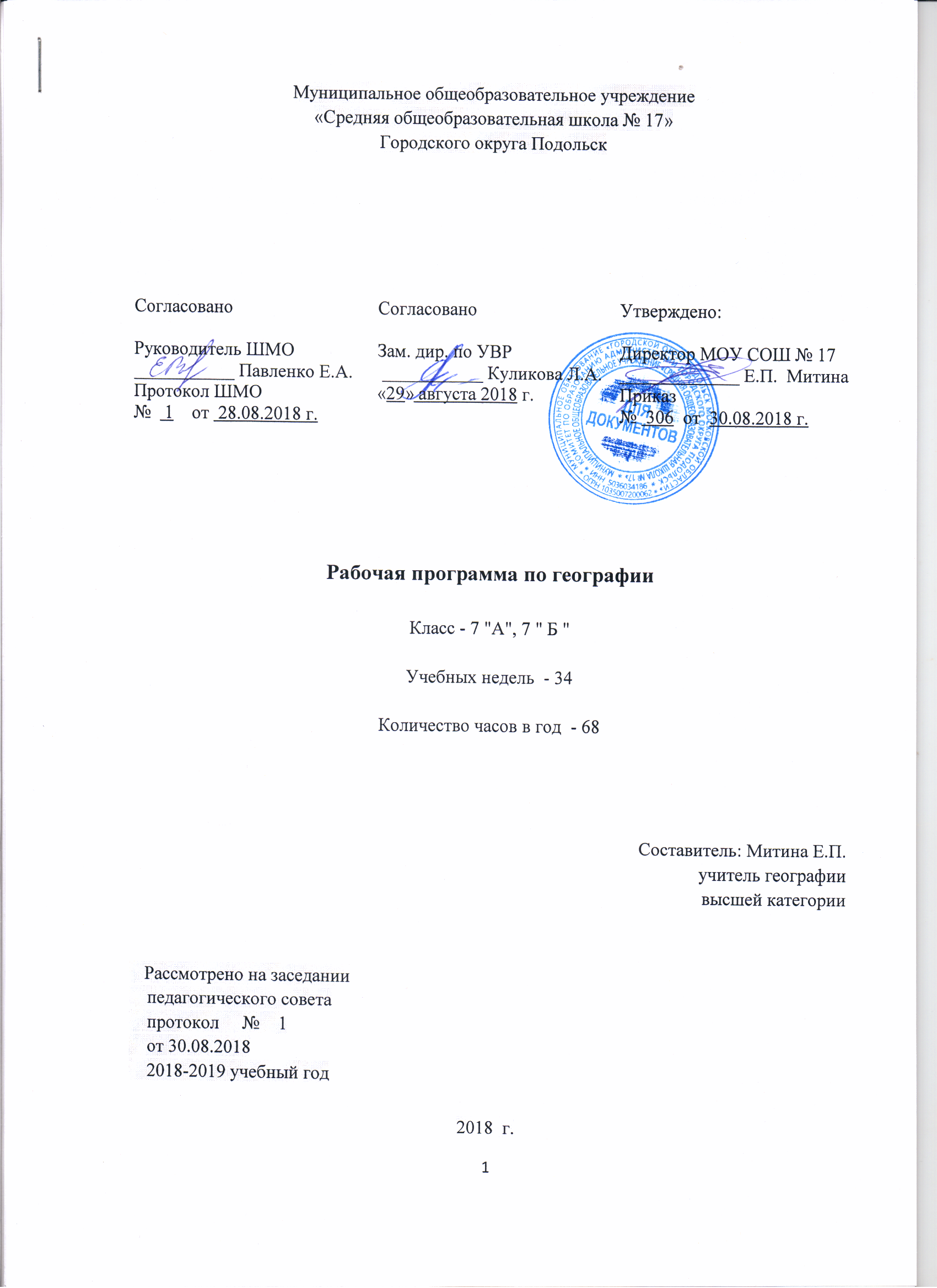 Аннотация              Рабочая программа по географии разработана в соответствии с требованиями Федерального государственного образовательного стандарта и примерных образовательных  программ              Программа составлена на основе примерной программы основного общего образования, на основе программы по географии  и авторской программы И.В.Душиной, В.А.Коринской и ориентирована на учебно- методический комплекс по географии под редакцией В.П.Дронова. Для реализации программы используется учебник: География материков и океанов. 7 кл. : учебник / В. А. Коринская, И. В. Душина, В. А. Щенев - 6-е изд., пересмотр. – М.: Дрофа, 2018. - 335, [1] с.: ил., карт. - (Российский учебник). – ISBN 978-5-358-19683-4. ФГОС.                 На изучение программы отводится 2 часа в неделю, всего 68 часов в год.Планируемые результаты освоения учебного предмета  "География"7 класс. "География материков и океанов"Личностные результаты: - воспитание российской гражданской идентичности: патриотизма, любви и уважения к Отечеству, чувства гордости за свою Родину; - сформирование ответственного отношения к учению, готовности и способности обучающегося к саморазвитию и самообразованию на основе мотивации к обучению и познанию, - знание основных принципов и правил отношения к живой природе; - формирование ценности здорового и безопасного образа жизни; усвоение правил индивидуального и коллективного безопасного поведения в чрезвычайной ситуациях, угрожающих жизни и здоровью людей, основ здорового образа жизни и здоровьесберегающих технологий;- формирование познавательных интересов и мотивов, направленных на изучение живой природы; интеллектуальных умений (доказывать, строить рассуждения, анализировать, делать выводы); эстетического отношения к живым объектам;- формирование личностных представлений о целостности природы, - формирование толерантности и миролюбия;- освоение социальных норм, правил поведения, ролей и форм социальной жизни в группах и сообществах,- формирование нравственных чувств и нравственного поведения, осознанного и ответственного  отношения к собственным поступкам;- формирование коммуникативной компетентности в общении и сотрудничестве с учителями, со сверстниками, старшими и младшими в процессе образованной, общественно полезной, учебно-исследовательской, творческой и других видах деятельности;- формирование основ экологического сознания на основе признания ценности жизни во всех её проявлениях и необходимости ответственного, бережного отношения к окружающей среде и рационального природопользования.Метапредметными результатами изучения курса является формирование у обучающихся универсальных учебных действий (УУД).	Познавательные УУД:- умение работать с разными источниками информации, анализировать и оценивать информацию преобразовывать ее из одной формы в другую;- умения составлять тезисы, различные виды планов (простых, сложных и т. п.), структурировать учебный материал, давать определения понятий;- умение проводить наблюдения, ставить элементарные эксперименты и объяснять полученные результаты;- умение сравнивать и классифицировать, самостоятельно выбирая критерии для указанных логических операций;- умение строить логические рассуждения, включающие установление причинно-следственных связей;- умение создавать схематические модели с выделением существенных характеристик объектов;- умение определять возможные источники необходимых сведений, производить поиск информации, анализировать и оценивать ее достоверность	Личностные УУД:- уважительное отношение к окружающим, умение соблюдать культуру поведения и терпимость при взаимодействии со взрослыми и сверстниками;- способность выбирать целевые и смысловые установки в своих действиях и поступках по отношению к живой природе, здоровью своему и окружающих;- осознание потребности в справедливом оценивании своей работы и работы окружающих;- умение применять полученные знания в практической деятельности;- умение эстетически воспринимать объекты природы;- определение жизненных ценностей, ориентация на понимание причин успехов и неудач в деятельности;- умение преодолевать трудности в процессе достижения намеченных целей.	Регулятивные УУД:- умение организовать свою учебную деятельность: определять цель работы, ставить задачи, планировать - определять последовательность действий и прогнозировать результаты работы;- умение самостоятельно выдвигать варианты решения поставленных задач, предвидеть конечные результаты работы, выбирать средства достижения цели;- умение работать по плану, сверять свои действия с целью и при необходимости исправлять ошибки самостоятельно;- владение основами самоконтроля и самооценки принятия решений и осуществления осознанного выбора в учебной и познавательной деятельности.	Коммуникативные УУД:- умение слушать и вступать в диалог, участвовать в коллективном обсуждении проблем;- умение интегрироваться и строить продуктивное взаимодействие со сверстниками и взрослыми;- умение адекватно использовать речевые средства для дискуссии и аргументации своей позиции, сравнивать разные точки зрения, аргументировать свою точку зрения, отстаивать свою позицию.Предметные результаты:Учащийся должен уметь:- называть методы изучения Земли;- называть основные результаты выдающихся географических открытий и путешествий;- объяснять значение понятий: «Солнечная система», «планета», «тропики», «полярные круги», «параллели», «меридианы»;- приводить примеры географических следствий движения Земли;- объяснять значение понятий: «градусная сеть», «план местности»,  «масштаб», «азимут», «географическая карта»;- называть масштаб глобуса и показывать изображения разных видов масштаба на глобусе;- приводить примеры перевода одного вида масштаба в другой;- находить и называть сходство и различия в изображении элементов градусной сети на глобусе и карте;- читать план местности и карту;- определять (измерять) направления, расстояния на плане, карте и на местности;- производить простейшую съемку местности;- классифицировать карты по назначению, масштабу и охвату территории;- ориентироваться на местности при помощи компаса, карты и местных предметов;- определять (измерять) географические координаты точки, расстояния, направления, местоположение географических объектов на глобусе;- называть (показывать) элементы градусной сети, географические полюса, объяснять их особенности;- объяснять значение понятий: «литосфера», «рельеф», «горные породы», «земная кора», «полезные ископаемые», «горы», «равнины», «гидросфера», «Мировой океан», «море», «атмосфера», «погода», «климат», «воздушная масса», «ветер», «климатический пояс», «биосфера», «географическая оболочка», «природный комплекс», «природная зона»;- называть и показывать основные географические объекты;работать с контурной картой;- называть методы изучения земных недр и Мирового океана;- приводить примеры основных форм рельефа дна океана и объяснять их взаимосвязь с тектоническими структурами;- определять по карте сейсмические районы мира, абсолютную и относительную высоту точек, глубину морей;- классифицировать горы и равнины по высоте, происхождению, строению;- объяснять особенности движения вод в Мировом океане,особенности строения рельефа суши и дна Мирового океана,- особенности циркуляции атмосферы;- измерять (определять) температуру воздуха, атмосферное давление, направление ветра, облачность, амплитуды температур, среднюю температуру воздуха за сутки, месяц;- составлять краткую характеристику климатического пояса, гор, равнин, моря, реки, озера по плану;- описывать погоду и климат своей местности;- называть и показывать основные формы рельефа Земли, части Мирового океана, объекты вод суши, тепловые пояса, климатические пояса Земли;называть меры по охране природ;- рассказывать о способах предсказания стихийных бедствий;- приводить примеры стихийных бедствий в разных районах Земли;- составлять описание природного комплекса;- приводить примеры мер безопасности при стихийных бедствиях; - формирование представлений о географической науке, ее роли в освоении планеты человеком, о географических знаниях. Как компоненте научной картине мира, их необходимости для решения современных практических задач человечества, в том числе задачи охраны окружающей среды и рационального природопользования;- формирование первичных навыков использования территориального подхода как основы географического мышления для осознания своего места в целостном, многообразном и быстро изменяющемся мире и адекватной ориентации в нем;- формирование представлений и основополагающих теоретических знаний о целостности и неоднородности Земли как планеты людей в пространстве и во времени, основных этапах ее географического освоения, особенностях природы, жизни, культуры и хозяйственной деятельности людей, экологических проблемах на разных материках и в отдельных странах;- овладение элементарными практическими умениями использования приборов и инструментов для определения количественных и качественных характеристик компонентов географической среды, в том числе ее экологических параметров;- овладение основами картографической грамотности и использование географической карты как одного из «языков» международного общения;- овладение основными навыками нахождения, использования и презентации географической информации;- формирование умений и навыков использования разнообразных географических знаний в повседневной жизни для объяснения и оценки разнообразных явлений и процессов, самостоятельного оценивания уровня безопасности окружающей среды, адаптации к условиям территории проживания, соблюдение мер безопасности в случае природных стихийных бедствий и техногенных катастроф- формирование представлений об особенностях экологических проблем на различных территориях и акваториях, умений и навыков безопасного и экологически целесообразного поведения в окружающей среде.                                   Содержание тем учебного предмета Распределение учебных часов по разделам программы Календарно-тематическое планирование1 четверть2 четверть3 четверть4 четверть№ТемаКол-во часовКол-во часовКол-во часовКол-во часовП.р.П.р.П.р.П.р.№Тема1ч2ч3ч4ч1ч2ч3ч4чВведение 2-------ВсегоВсего2222----1.Главные особенности природы Земли 9-------ВсегоВсего9999----2.Население Земли3-------ВсегоВсего3333----3.Океаны и материки21------ВсегоВсего3333----4.Африка-10---3--ВсегоВсего1010101033333. Австралия и Океания  -5---1--ВсегоВсего555511114.Южная Америка  --7---2-ВсегоВсего777722225.Антарктида --1-----ВсегоВсего1111----6.Северные материки--1-----ВсегоВсего1111----7.Северная Америка --7---2-ВсегоВсего777722228.Евразия --412--2ВсегоВсего1616161622229.Географическая оболочка - наш дом ---4----ВсегоВсего4444----Итого за годИтого за год6868686810101010     Месяц№ урока в курсе№ урока в темеТема урокаДомашнее заданиеДатаДата     Месяц№ урока в курсе№ урока в темеТема урокаДомашнее заданиепо программекоррекция           О          К          Т          Я          Б          Р         Ь              С     Е     Н     Т     Я     Б     Р     Ь Введение - 2 часа Введение - 2 часа Введение - 2 часа Введение - 2 часа Введение - 2 часа Введение - 2 часа           О          К          Т          Я          Б          Р         Ь              С     Е     Н     Т     Я     Б     Р     Ь1.1.ИОТ 001, 015. Как люди открывали и изучали Землю§ 103-07.09           О          К          Т          Я          Б          Р         Ь              С     Е     Н     Т     Я     Б     Р     Ь2.2.Источники географической информации. Карта - особый источник географических знаний. географические методы изучения окружающей среды. § 203-07.09           О          К          Т          Я          Б          Р         Ь              С     Е     Н     Т     Я     Б     Р     ЬРаздел 1. Главные особенности природы Земли - 9 часов. Литосфера и рельеф Земли - 2 часаРаздел 1. Главные особенности природы Земли - 9 часов. Литосфера и рельеф Земли - 2 часаРаздел 1. Главные особенности природы Земли - 9 часов. Литосфера и рельеф Земли - 2 часаРаздел 1. Главные особенности природы Земли - 9 часов. Литосфера и рельеф Земли - 2 часаРаздел 1. Главные особенности природы Земли - 9 часов. Литосфера и рельеф Земли - 2 часаРаздел 1. Главные особенности природы Земли - 9 часов. Литосфера и рельеф Земли - 2 часа           О          К          Т          Я          Б          Р         Ь              С     Е     Н     Т     Я     Б     Р     Ь3.1.Происхождение материков и океанов§ 310-14.09           О          К          Т          Я          Б          Р         Ь              С     Е     Н     Т     Я     Б     Р     Ь4.2.Рельеф§ 410-14.09           О          К          Т          Я          Б          Р         Ь              С     Е     Н     Т     Я     Б     Р     ЬАтмосфера  и климаты Земли - 2 часаАтмосфера  и климаты Земли - 2 часаАтмосфера  и климаты Земли - 2 часаАтмосфера  и климаты Земли - 2 часаАтмосфера  и климаты Земли - 2 часаАтмосфера  и климаты Земли - 2 часа           О          К          Т          Я          Б          Р         Ь              С     Е     Н     Т     Я     Б     Р     Ь5.1.Климатообразующие факторы§ 517-21.09           О          К          Т          Я          Б          Р         Ь              С     Е     Н     Т     Я     Б     Р     Ь6.2.Климатические пояса Земли§ 6 17-21.09           О          К          Т          Я          Б          Р         Ь              С     Е     Н     Т     Я     Б     Р     ЬГидросфера. Мировой океан - главная часть гидросферы – 2 часа Гидросфера. Мировой океан - главная часть гидросферы – 2 часа Гидросфера. Мировой океан - главная часть гидросферы – 2 часа Гидросфера. Мировой океан - главная часть гидросферы – 2 часа Гидросфера. Мировой океан - главная часть гидросферы – 2 часа Гидросфера. Мировой океан - главная часть гидросферы – 2 часа            О          К          Т          Я          Б          Р         Ь              С     Е     Н     Т     Я     Б     Р     Ь7.1.Воды мирового океана. Схема поверхностных течений§ 7 24-28.09           О          К          Т          Я          Б          Р         Ь              С     Е     Н     Т     Я     Б     Р     Ь8.2.Жизнь в океане. Взаимодействие океана с атмосферой и сушей§ 824-28.09           О          К          Т          Я          Б          Р         Ь              С     Е     Н     Т     Я     Б     Р     ЬГеографическая оболочка - 3 часаГеографическая оболочка - 3 часаГеографическая оболочка - 3 часаГеографическая оболочка - 3 часаГеографическая оболочка - 3 часаГеографическая оболочка - 3 часа           О          К          Т          Я          Б          Р         Ь              С     Е     Н     Т     Я     Б     Р     Ь9.1.Строение и свойства географической оболочки§ 9 01-05.10           О          К          Т          Я          Б          Р         Ь              С     Е     Н     Т     Я     Б     Р     Ь10.2.Природные комплексы суши и океана§ 10 01-05.10           О          К          Т          Я          Б          Р         Ь              С     Е     Н     Т     Я     Б     Р     Ь11.3.Природная зональность§ 11 08-12.10           О          К          Т          Я          Б          Р         Ь              С     Е     Н     Т     Я     Б     Р     ЬРаздел 2. Население Земли - 2 часа Раздел 2. Население Земли - 2 часа Раздел 2. Население Земли - 2 часа Раздел 2. Население Земли - 2 часа Раздел 2. Население Земли - 2 часа Раздел 2. Население Земли - 2 часа            О          К          Т          Я          Б          Р         Ь              С     Е     Н     Т     Я     Б     Р     Ь12.1.Численность населения Земли. Размещение населения§ 12 08-12.10           О          К          Т          Я          Б          Р         Ь              С     Е     Н     Т     Я     Б     Р     Ь13.2.Народы и религии мира§ 1315-19.10           О          К          Т          Я          Б          Р         Ь              С     Е     Н     Т     Я     Б     Р     Ь14.3.Хозяйственная деятельность людей. Городское и сельское население§ 14 15-19.10           О          К          Т          Я          Б          Р         Ь              С     Е     Н     Т     Я     Б     Р     ЬРаздел 3. Океаны и материки - 50 часов (2 ч в первой четверти + 16 ч во второй четверти + 20 ч в третьей четверти + 12 ч в четвертой четверти). Океаны - 2 часаРаздел 3. Океаны и материки - 50 часов (2 ч в первой четверти + 16 ч во второй четверти + 20 ч в третьей четверти + 12 ч в четвертой четверти). Океаны - 2 часаРаздел 3. Океаны и материки - 50 часов (2 ч в первой четверти + 16 ч во второй четверти + 20 ч в третьей четверти + 12 ч в четвертой четверти). Океаны - 2 часаРаздел 3. Океаны и материки - 50 часов (2 ч в первой четверти + 16 ч во второй четверти + 20 ч в третьей четверти + 12 ч в четвертой четверти). Океаны - 2 часаРаздел 3. Океаны и материки - 50 часов (2 ч в первой четверти + 16 ч во второй четверти + 20 ч в третьей четверти + 12 ч в четвертой четверти). Океаны - 2 часаРаздел 3. Океаны и материки - 50 часов (2 ч в первой четверти + 16 ч во второй четверти + 20 ч в третьей четверти + 12 ч в четвертой четверти). Океаны - 2 часа           О          К          Т          Я          Б          Р         Ь              С     Е     Н     Т     Я     Б     Р     Ь15.1.Тихий океан. Индийский океан§ 1522-26.10           О          К          Т          Я          Б          Р         Ь              С     Е     Н     Т     Я     Б     Р     Ь16.2.Атлантический океан. Северный Ледовитый океан§ 1622-26.10Первая четверть:По программе - 16 часовПервая четверть:По программе - 16 часовПервая четверть:По программе - 16 часовПервая четверть:По программе - 16 часовПервая четверть:По программе - 16 часовПервая четверть:По программе - 16 часовПервая четверть:По программе - 16 часов     Месяц№ урока в курсе№ урока в темеТема урокаДомашнее заданиеДатаДата     Месяц№ урока в курсе№ урока в темеТема урокаДомашнее заданиепо программекоррекция            Д          Е          К         А          Б          Р          Ь            Н        О        Я        Б        Р        ЬРаздел 3. Океаны и материки - 50 часов (2 ч в первой четверти + 16 ч во второй четверти + 20 ч в третьей четверти + 12 ч в четвертой четверти)  Раздел 3. Океаны и материки - 50 часов (2 ч в первой четверти + 16 ч во второй четверти + 20 ч в третьей четверти + 12 ч в четвертой четверти)  Раздел 3. Океаны и материки - 50 часов (2 ч в первой четверти + 16 ч во второй четверти + 20 ч в третьей четверти + 12 ч в четвертой четверти)  Раздел 3. Океаны и материки - 50 часов (2 ч в первой четверти + 16 ч во второй четверти + 20 ч в третьей четверти + 12 ч в четвертой четверти)  Раздел 3. Океаны и материки - 50 часов (2 ч в первой четверти + 16 ч во второй четверти + 20 ч в третьей четверти + 12 ч в четвертой четверти)  Раздел 3. Океаны и материки - 50 часов (2 ч в первой четверти + 16 ч во второй четверти + 20 ч в третьей четверти + 12 ч в четвертой четверти)              Д          Е          К         А          Б          Р          Ь            Н        О        Я        Б        Р        Ь17.1. ИОТ 001, 015. Общие особенности природы южных материков§ 1706-09.11            Д          Е          К         А          Б          Р          Ь            Н        О        Я        Б        Р        ЬАфрика - 10 часов Африка - 10 часов Африка - 10 часов Африка - 10 часов Африка - 10 часов Африка - 10 часов             Д          Е          К         А          Б          Р          Ь            Н        О        Я        Б        Р        Ь18.1.Африка. Географическое положение. Исследования Африки. П.р. 1. Определение географических координат крайних точек, протяженности материка с севера на юг  и с запада на восток в градусной мере и километрах.§ 1806-09.11            Д          Е          К         А          Б          Р          Ь            Н        О        Я        Б        Р        Ь19.2. Африка. Рельеф и полезные ископаемые. П.р. 2. Обозначение на к/к крупных форм рельефа и месторождений полезных ископаемых.§ 1912-16.11            Д          Е          К         А          Б          Р          Ь            Н        О        Я        Б        Р        Ь20.3.Африка. Климат. Внутренние воды§ 2012-16.11            Д          Е          К         А          Б          Р          Ь            Н        О        Я        Б        Р        Ь21.4.Африка. Природные зоны§ 2119-23.11            Д          Е          К         А          Б          Р          Ь            Н        О        Я        Б        Р        Ь22.5.Африка. Влияние человека на природу. Заповедники и национальные парки§ 2219-23.11            Д          Е          К         А          Б          Р          Ь            Н        О        Я        Б        Р        Ь23.6.Африка. Население§ 2326-30.11            Д          Е          К         А          Б          Р          Ь            Н        О        Я        Б        Р        Ь24.7.Страны Северной Африки. Алжир§ 2426-30.11            Д          Е          К         А          Б          Р          Ь            Н        О        Я        Б        Р        Ь25.8.Страны Западной и Центральной Африки. Нигерия. П.р. 3.Описание природных условий, населения и хозяйственной жизни одной из стран Африки.§ 2503-07.12            Д          Е          К         А          Б          Р          Ь            Н        О        Я        Б        Р        Ь26.9.Страны Восточной Африки. Эфиопия§ 2603-07.12            Д          Е          К         А          Б          Р          Ь            Н        О        Я        Б        Р        Ь27.10.Страны Южной Африки. Южно-Африканская республика§ 2710-14.12            Д          Е          К         А          Б          Р          Ь            Н        О        Я        Б        Р        ЬАвстралия и Океания - 5 часовАвстралия и Океания - 5 часовАвстралия и Океания - 5 часовАвстралия и Океания - 5 часовАвстралия и Океания - 5 часовАвстралия и Океания - 5 часов            Д          Е          К         А          Б          Р          Ь            Н        О        Я        Б        Р        Ь28.1.Географическое положение Австралии. История открытия. Рельеф и полезные ископаемые. П.р. 4. Сравнение географического положения Австралии и Африки§ 2810-14.12            Д          Е          К         А          Б          Р          Ь            Н        О        Я        Б        Р        Ь29.2.Климат Австралии. Внутренние воды§ 29 17-21.12            Д          Е          К         А          Б          Р          Ь            Н        О        Я        Б        Р        Ь30.3.Природные зоны Австралии. Своеобразие органического мира § 3017-21.12            Д          Е          К         А          Б          Р          Ь            Н        О        Я        Б        Р        Ь314.Австралийский Союз§ 3124-28.12            Д          Е          К         А          Б          Р          Ь            Н        О        Я        Б        Р        Ь32.5.Океания. Природа, население и страны§ 3224-28.12Вторая четверть:По программе - 16 часовП.р. - 4 Вторая четверть:По программе - 16 часовП.р. - 4 Вторая четверть:По программе - 16 часовП.р. - 4 Вторая четверть:По программе - 16 часовП.р. - 4 Вторая четверть:По программе - 16 часовП.р. - 4 Вторая четверть:По программе - 16 часовП.р. - 4 Вторая четверть:По программе - 16 часовП.р. - 4  Месяц№ урока в курсе№ урока в темеТема урокаДомашнее заданиеДатаДата Месяц№ урока в курсе№ урока в темеТема урокаДомашнее заданиепо программекоррекция         М           А           Р          Т                Ф         Е         В         Р         А         Л          Ь             Я         Н         В         А         Р         ЬРаздел 3. Океаны и материки - 50 часов (2 ч в первой четверти + 16 ч во второй четверти + 20 ч в третьей четверти + 12 ч в четвертой четверти)Раздел 3. Океаны и материки - 50 часов (2 ч в первой четверти + 16 ч во второй четверти + 20 ч в третьей четверти + 12 ч в четвертой четверти)Раздел 3. Океаны и материки - 50 часов (2 ч в первой четверти + 16 ч во второй четверти + 20 ч в третьей четверти + 12 ч в четвертой четверти)Раздел 3. Океаны и материки - 50 часов (2 ч в первой четверти + 16 ч во второй четверти + 20 ч в третьей четверти + 12 ч в четвертой четверти)Раздел 3. Океаны и материки - 50 часов (2 ч в первой четверти + 16 ч во второй четверти + 20 ч в третьей четверти + 12 ч в четвертой четверти)Раздел 3. Океаны и материки - 50 часов (2 ч в первой четверти + 16 ч во второй четверти + 20 ч в третьей четверти + 12 ч в четвертой четверти)         М           А           Р          Т                Ф         Е         В         Р         А         Л          Ь             Я         Н         В         А         Р         Ь33.6.ИОТ 001, 015. Южная Америка. Географическое положение. Из история открытия и исследования материка§ 3314-18.01         М           А           Р          Т                Ф         Е         В         Р         А         Л          Ь             Я         Н         В         А         Р         Ь34.7.Южная Америка. Рельеф и полезные ископаемые. П.р. 5. Определение сходства и различия в рельефе Африки и Южной Америки§ 3414-18.01         М           А           Р          Т                Ф         Е         В         Р         А         Л          Ь             Я         Н         В         А         Р         Ь35.8.Южная Америка. Климат. Внутренние воды. П.р. 6.Сравнительное описание крупных речных систем Южной Америки и Африки.§ 3521-25.01         М           А           Р          Т                Ф         Е         В         Р         А         Л          Ь             Я         Н         В         А         Р         Ь36.9.Южная Америка. Природные зоны§ 3621-25.01         М           А           Р          Т                Ф         Е         В         Р         А         Л          Ь             Я         Н         В         А         Р         Ь37.10.Южная Америка. Население § 3728.01-01.02         М           А           Р          Т                Ф         Е         В         Р         А         Л          Ь             Я         Н         В         А         Р         Ь38.11.Южная Америка. Страны Востока материка. Бразилия§ 3828.01-01.02         М           А           Р          Т                Ф         Е         В         Р         А         Л          Ь             Я         Н         В         А         Р         Ь39.12.Южная Америка. Страны Анд. Перу§ 3904-08.02         М           А           Р          Т                Ф         Е         В         Р         А         Л          Ь             Я         Н         В         А         Р         ЬАнтарктида - 1часАнтарктида - 1часАнтарктида - 1часАнтарктида - 1часАнтарктида - 1часАнтарктида - 1час         М           А           Р          Т                Ф         Е         В         Р         А         Л          Ь             Я         Н         В         А         Р         Ь40.1.Географическое положение. Открытие и исследование Антарктиды. Природа§ 4004-08.02         М           А           Р          Т                Ф         Е         В         Р         А         Л          Ь             Я         Н         В         А         Р         ЬСеверные материки - 1 часСеверные материки - 1 часСеверные материки - 1 часСеверные материки - 1 часСеверные материки - 1 часСеверные материки - 1 час         М           А           Р          Т                Ф         Е         В         Р         А         Л          Ь             Я         Н         В         А         Р         Ь41.1.Общие особенности природы северных материков§ 41 11-15.02         М           А           Р          Т                Ф         Е         В         Р         А         Л          Ь             Я         Н         В         А         Р         ЬСеверная Америка - 7 часовСеверная Америка - 7 часовСеверная Америка - 7 часовСеверная Америка - 7 часовСеверная Америка - 7 часовСеверная Америка - 7 часов         М           А           Р          Т                Ф         Е         В         Р         А         Л          Ь             Я         Н         В         А         Р         Ь42.1.Северная Америка. Географическое положение. Из истории открытия и исследования материка§ 42 11-15.02         М           А           Р          Т                Ф         Е         В         Р         А         Л          Ь             Я         Н         В         А         Р         Ь43.2.Северная Америка. Рельеф и полезные ископаемые§ 43 18-22.02         М           А           Р          Т                Ф         Е         В         Р         А         Л          Ь             Я         Н         В         А         Р         Ь44.3.Северная Америка. Климат.  Внутренние воды. П.р. 7. Сравнение климата отдельных частей, расположенных в одном климатическом поясе, оценка климатических условий для жизни и хозяйственной деятельности населения.§ 44 18-22.02         М           А           Р          Т                Ф         Е         В         Р         А         Л          Ь             Я         Н         В         А         Р         Ь45.4.Северная Америка. Природные зоны. Население§ 45 25.02-01.03         М           А           Р          Т                Ф         Е         В         Р         А         Л          Ь             Я         Н         В         А         Р         Ь46.5. Канада§ 46 25.02-01.03         М           А           Р          Т                Ф         Е         В         Р         А         Л          Ь             Я         Н         В         А         Р         Ь47.6.Соединенные Штаты Америки§ 47 04-07.03         М           А           Р          Т                Ф         Е         В         Р         А         Л          Ь             Я         Н         В         А         Р         Ь48.7.Средняя Америка. Мексика.  П.р. 8. Составление описания путешествия по одной из стран континента с определением особенностей природы, населения, его хозяйственной деятельности.§ 4804-07.03         М           А           Р          Т                Ф         Е         В         Р         А         Л          Ь             Я         Н         В         А         Р         ЬЕвразия - 16часов (4 ч в третьей четверти + 12 ч в четвертой четверти)Евразия - 16часов (4 ч в третьей четверти + 12 ч в четвертой четверти)Евразия - 16часов (4 ч в третьей четверти + 12 ч в четвертой четверти)Евразия - 16часов (4 ч в третьей четверти + 12 ч в четвертой четверти)Евразия - 16часов (4 ч в третьей четверти + 12 ч в четвертой четверти)Евразия - 16часов (4 ч в третьей четверти + 12 ч в четвертой четверти)         М           А           Р          Т                Ф         Е         В         Р         А         Л          Ь             Я         Н         В         А         Р         Ь49.1.Евразия. Географическое положение. Исследования Центральной Азии§ 49 11-15.03         М           А           Р          Т                Ф         Е         В         Р         А         Л          Ь             Я         Н         В         А         Р         Ь50.2.Евразия. Особенности рельефа, его развитие§ 50 11-15.03         М           А           Р          Т                Ф         Е         В         Р         А         Л          Ь             Я         Н         В         А         Р         Ь51.3.Евразия. Климат. Внутренние воды. П.р. 9. Сравнение климата Евразии с климатом Северной Америки. Определение типов климата Евразии по климатограммам, оценивание климатических условий для жизни и хозяйственной деятельности людей.§ 51 18-22.03         М           А           Р          Т                Ф         Е         В         Р         А         Л          Ь             Я         Н         В         А         Р         Ь52.4.Природные зоны. Народы и страны Евразии. П.р. 10. Сравнение природных зон 40-й параллели в Евразии и Северной Америке, выявление черт сходства и различия в чередовании зон, в степени их антропогенного изменения.§ 52 18-22.03Третья четверть:По программе - 20 часовП.р. - 6 Третья четверть:По программе - 20 часовП.р. - 6 Третья четверть:По программе - 20 часовП.р. - 6 Третья четверть:По программе - 20 часовП.р. - 6 Третья четверть:По программе - 20 часовП.р. - 6 Третья четверть:По программе - 20 часовП.р. - 6 Третья четверть:По программе - 20 часовП.р. - 6     Месяц№ урока в курсе№ урока в темеТема урокаДомашнее заданиеДатаДата    Месяц№ урока в курсе№ урока в темеТема урокаДомашнее заданиепо программекоррекция     М           А          Й          А          П          Р          Е          Л         ЬЕвразия - 16 часов (4 ч в третьей четверти + 12 ч в четвертой четверти)Евразия - 16 часов (4 ч в третьей четверти + 12 ч в четвертой четверти)Евразия - 16 часов (4 ч в третьей четверти + 12 ч в четвертой четверти)Евразия - 16 часов (4 ч в третьей четверти + 12 ч в четвертой четверти)Евразия - 16 часов (4 ч в третьей четверти + 12 ч в четвертой четверти)Евразия - 16 часов (4 ч в третьей четверти + 12 ч в четвертой четверти)     М           А          Й          А          П          Р          Е          Л         Ь53.5.ИОТ 001, 015. Евразия. Страны Северной Европы§ 53 01-05.04     М           А          Й          А          П          Р          Е          Л         Ь54.6.Евразия. Страны Западной Европы. Великобритания§ 54 01-05.04     М           А          Й          А          П          Р          Е          Л         Ь55.7.Евразия. Политическая карта Европы Франция. Германия§ 55 08-12.04     М           А          Й          А          П          Р          Е          Л         Ь56.8.Страны Восточной Европы§ 56 08-12.04     М           А          Й          А          П          Р          Е          Л         Ь57.9.Страны Восточной Европы (продолжение)§ 57 15-19.04     М           А          Й          А          П          Р          Е          Л         Ь58.10.Страны Южной Европы. Италия§ 58 15-19.04     М           А          Й          А          П          Р          Е          Л         Ь59.11.Страны Юго-Западной Азии§ 59 22-26.04     М           А          Й          А          П          Р          Е          Л         Ь60.12.Страны Центральной Азии§ 60 22-26.04     М           А          Й          А          П          Р          Е          Л         Ь61.13.Страны Восточной Азии. Китай§ 61 29-30.04     М           А          Й          А          П          Р          Е          Л         Ь62.14.Япония§ 62 29-30.04     М           А          Й          А          П          Р          Е          Л         Ь63.15.Страны Южной Азии. Индия§ 63 06 -08.05     М           А          Й          А          П          Р          Е          Л         Ь64.16.Страны Юго-Восточной Азии. Индонезия § 64 06 -08.05     М           А          Й          А          П          Р          Е          Л         ЬРаздел 3. Географическая оболочка - наш дом - 4 чРаздел 3. Географическая оболочка - наш дом - 4 чРаздел 3. Географическая оболочка - наш дом - 4 чРаздел 3. Географическая оболочка - наш дом - 4 чРаздел 3. Географическая оболочка - наш дом - 4 чРаздел 3. Географическая оболочка - наш дом - 4 ч     М           А          Й          А          П          Р          Е          Л         Ь65.1.Закономерности географической оболочки§ 65 13-17.05     М           А          Й          А          П          Р          Е          Л         Ь66.2.Взаимодействие природы и общества§ 66 13-17.05     М           А          Й          А          П          Р          Е          Л         Ь67.3.ОбобщениеПовторение 20-24.05     М           А          Й          А          П          Р          Е          Л         Ь68.4.Обобщение учебного материала всего курсаПовторение 20-24.05Четвертая четверть:По программе - 16 часовП.р. -  Четвертая четверть:По программе - 16 часовП.р. -  Четвертая четверть:По программе - 16 часовП.р. -  Четвертая четверть:По программе - 16 часовП.р. -  Четвертая четверть:По программе - 16 часовП.р. -  Четвертая четверть:По программе - 16 часовП.р. -  Четвертая четверть:По программе - 16 часовП.р. -  